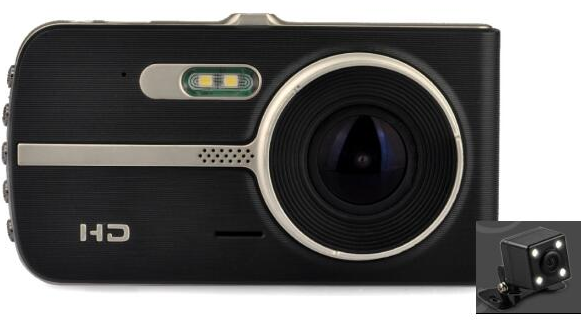 Уважаемый покупатель!Благодарим Вас за покупку автомобильного видеорегистратора Best Electronics 740.Перед подключением, эксплуатацией и/или настройкой данного аппарата для обеспечения безопасности тщательно изучите настоящее руководство по эксплуатации. Сохраняйте руководство по эксплуатации для использования в будущем. Внимание: для подключения устройства используйте исключительно кабели и адаптеры, поставляемые в комплектеКомплектацияВидеорегистратор Best Electronics 740Выносная камера Держатель на лобовое стекло Адаптер питания в прикуриватель 12ВUSB кабель Инструкция на русском языке.Гарантийный талонОписание кнопок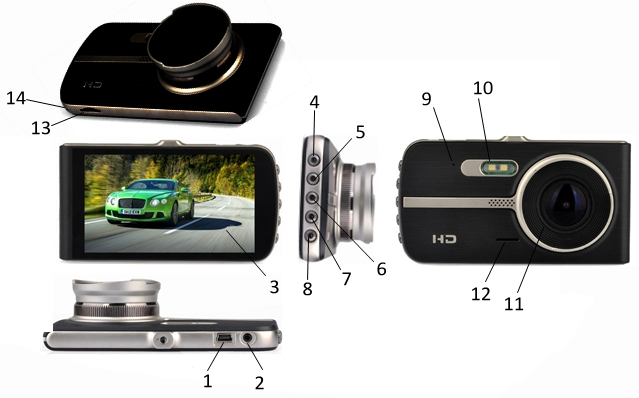 1. USB интерфейс                     8. Кнопка Меню2. Разъем для дополнительной камеры  9. Reset (сброс)3.Дисплей                            10. Подсветка4.Кнопка Mode/ОК                     11. Объектив5. Кнопка Вверх                       12. Динамик6. Кнопка ВКЛ/ВЫКЛ                  13.Слот карты памяти7. Кнопка Вниз                        14. МикрофонКнопка Вкл/ВыклКнопка Вкл/Выкл: удерживайте 3 сек. для вкл/выкл питания.2. Кнопка MODE/ОК Функция 1. Выбор режима работы регистратора: видеорегистратор/фото/ просмотр видео (удерживайте 3 сек.).Функция 2  Принудительное Вкл/Выкл записи видео. Функция 3：Сделать фотоснимок (в режиме фото)Функция 4：Во время выбора видео для просмотра, нажмите для воспроизведения выбранного файлаФункция 5：Подтверждение выбранных параметров .  3. Кнопка ВверхФункция 1：Прокрутка пунктов менюФункция 2：Переключение камер. Во время записи видео нажатие данной кнопки производит переключение вида с камер (передняя камера/две камеры/вторая камера)Функция 3：Прокрутка видео файлов в режиме просмотра  5. Кнопка внизФункция 1：Прокрутка пунктов менюФункция 2：Вкл/Выкл записи звукаФункция 3：Прокрутка видео файлов в режиме просмотра6. Кнопка МенюФункция 1：Нажмите входа в меню и изменения системных настроек видеорегистратора.Функция 2：Защита видеоролика от перезаписи: во время записи видео нажмите кратковременно кнопку Mеню для защиты видеофайла от перезаписи.   Подготовка устройства к работе.1. Установите карту памяти microSD в соответствующий разъем, обратите внимание на необходимость соблюдения правильности направления установки карты. Используйте карты памяти 10 класса скорости не болем 32 Гб!2. Пожалуйста, устанавливайте и вынимайте карту памяти только при выключенном устройстве.3. Установите устройство на ветровом стекле с помощью имеющегося кронштейна.4. Подключите устройство к бортовому питанию с помощью разъема USB и автомобильного зарядного устройства.5. Запустите двигатель автомобиля. Устройство автоматически включится и начнет запись.6. Отрегулируйте положение видеорегистартора.Автоматическая видеозапись1.Запустите двигатель автомобиля. 2. При подаче питания, устройство автоматически включится и начнет запись, 3.Выключите двигатель автомобиля.4.Устройство выполнит запись файла и автоматически выключится.Ручная видезапись Включите устройство  кнопкой «ВКЛ» (удерживайте 2-3 сек), видеорегистратор включиться и окажеться в режиме ожидания, для того, чтобы включить  запись нажмите кнопку MODE/ОК, для прекращения записи так же нажмите кнопку  MODE/ОК. Режим обнаружения движения1. Запустите двигатель автомобиля.2. Устройство автоматически включится и начнет запись. 3. Нажмите кнопку ОК, для остановки записи, нажмите  Меню для перехода в режим настройки, и найдите в настройках «Датчик движения» и включите его.4. Если устройство найдет движущийся предмет неподалеку от объектива , то устройство начнёт видеозапись . 5. После исчезновения, движущегося предмета устройство автоматически приостановит видеозапись.Примечание: не рекомендуется использовать данную функцию при использовании видеорегистратор в автомобиле. Функция Датчик удара (G-sensor)Если в режиме видеосъемки происходит серьезное столкновение (удар), на экране появится значок «Замок», а устройство осуществит сохранение текущего видео. Это видео не будет удалено при новом цикле записи.Примечание: для исключения ложных срабатываний датчика удара на неровностях дороги и заполнения карты памяти нестираемыми файлами, рекомендуется установить  чувствительность датчика удара на значение «Низкий»Установка даты/времени. Установите дату и время – нажмите кнопку Меню два раза, выберите пункт «Дата/время» нажмите кнопку ОК и установите кнопками ВВЕРХ/ВНИЗ текущее время и дату и нажмите кнопку ОКРежим съемного накопителя1. Выключите устройство и подключите его к USB - порту компьютера. 2. На компьютере выберите съемный накопитель. 3. Войдите на съемный диск и воспроизведите изображения или видео из него.   Режим воспроизведения1. Включите устройство, остановите запись кнопкой MODE/ОК (если она ведеться) нажмите кнопку Режим (MODE/OK) для перехода в режим воспроизведения (удерживайте 3 сек два раза, при первом удержании регистратор переходит в режим Фото, при повторном удержании включается режим воспроизведения). 2. С помощью кнопок Вверх / Вниз выберите нужный файл. 3. Воспроизведение и остановка воспроизведения осуществляются с помощью кнопки OK. Режим парковка.При активации данной функции, видеорегистратор автоматически включится при возникновении вибрации (удара) и включит запись видео на 30 сек., после чего выключиться   Технические характеристикиВ соответствии с проводимой политикой постоянного усовершенствования технических характеристик и дизайна, производитель оставляет за собой право на внесение изменений без предварительного уведомления.Прибор собран из современных и безопасных материалов. По окончании срока службы, во избежание возможного причинения вреда жизни, здоровью потребителя, его имуществу или окружающей среде, прибор должен быть утилизирован отдельно от бытовых отходов в соответствии с правилами по утилизации отходов в вашем регионе.Техническая поддержкаЕдиная сервисная служба:Тел 8 (342) 212-92-05bestelectronics-service@mail.ruДисплей4 дюймаПроцессорNTK96658Сенсор AR0330 + 650NM lensВторая камераАналоговая CVBS вход, VGA разрешениеУгол обзора140 градусовМинимальная освещенность1LuxРежим съемкиЦиклическая/по детектору движенияФормат видеоMOVКодек сжатияH.264Разрешение записи1920 x 1280, 1080 x 720, 848 x 480, 640 x 480 (30 к/с)Разрешение фото4032×3024、3648×2736、3264×2448、2592×1944, 2048х1536, 1920х1080, 640х480, 1280х960Без интервальная запись ДаАвтоматическая записьДаДатчик удара (G- сенсор)ДаЗашита от перезаписиДАЯзыкРусский, English, Chinese, western, Portuguese, German, Italian, simplified, traditional, JapaneseРазмер видео файла1 мин /3 мин /5 мин/ВыклЗапись звукаДа, встроенный микрофонНочная съемкаДаТип карты памятиMicro SD Объем карты памяти8-32 Гб, 10 класс скоростиUSB USB2.0 ОС ПКWindows 2000, XP Windows, Windows 7, etc.Встроенный аккумулятор3.7В, 200мА/чPower wasteDouble recorded video MAH 500-700Зарядное устройство5В/1.5AТемпература хранения-10 C ~ 70 CРабочая темперратура-10 C ~ 60 C